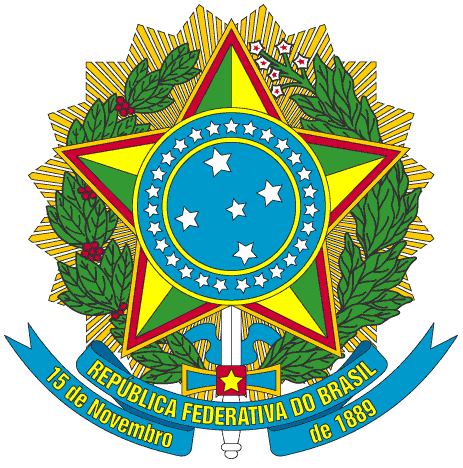 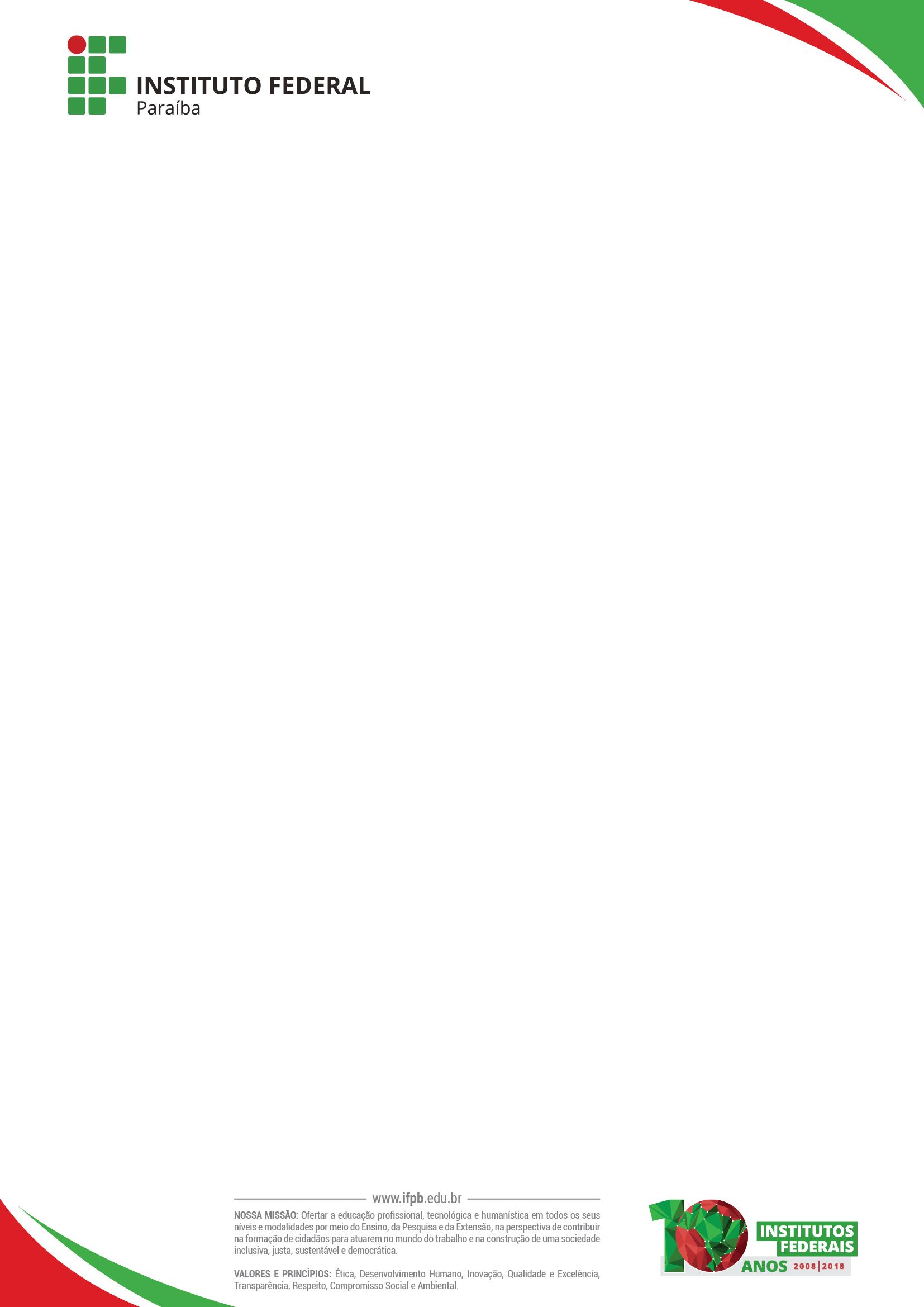 MINISTÉRIO DA EDUCAÇÃOINSTITUTO FEDERAL DE CIÊNCIA, EDUCAÇÃO E TECNOLOGIA DA PARAÍBATERMO DE AUTORIZAÇÃO DE USO DE IMAGEM(MENOR DE 18 ANOS)Neste ato, ________________________________________________________________, nacionalidade ____________________, estado civil _____________________, portador da Cédula de Identidade RG nº _______________________________, inscrito no CPF/ sob nº _____________________________, declaro a veracidade das informações acima prestadas e AUTORIZO o uso da imagem de ___________________________________________________________________, do qual sou responsável legal, em todo e qualquer material entre fotos e documentos, para ser utilizada em campanhas institucionais de marketing do Instituto Federal da Paraíba, com sede na Av. João da Mata, nº 256 - Jaguaribe, Edifício Coriolano de Medeiros - CEP 58.015-020 - João Pessoa/PB. A presente autorização é concedida a título GRATUITO, abrangendo o uso da imagem acima mencionada em todo território nacional e no exterior, das seguintes formas: (I) outdoor; (II) busdoor; folhetos em geral (encartes, mala-direta, catálogo, clipping); (III) documentos oficiais e folders de apresentação; (IV) anúncios em revistas e jornais em geral; (V) home-page do IFPB; (VI) cartazes; (VII) painéis urbanos em backlight e frontlight; (VIII) mídia eletrônica (painéis digitais, vídeos, televisão, cinema, programa para rádio, redes sociais, entre outros). Por esta ser a expressão da minha vontade, declaro que autorizo o uso acima descrito sem que nada haja a ser reclamado, a título de direitos conexos à minha imagem ou a qualquer outro, pelo período de 10 (dez) anos após a assinatura do presente termo, que segue por mim assinado em duas vias de igual teor e forma, que também segue subscrita por 02 (duas) testemunhas que atestam a minha plena e espontânea vontade desta autorização.local ______________________, ____ de ___________________ de 20____._____________________________________________(assinatura)TESTEMUNHAS1. _____________________________________________(assinatura)CPF: _____________________    RG: _______________2. _____________________________________________(assinatura)CPF: _____________________    RG: _______________